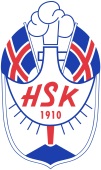 Fundargerð stjórnar HSK fimmtudaginn 18. júní 2015 kl. 17:00.Haldinn í Hlíðarenda Hvolsvelli.Mætt eru: Engilbert, Guðríður, Örn, Guðmundur, Helgi, Rut, Anný og Helga. Gestur boðaði forföll. Dagskrá fundarins:Fundargerðir stjórnar HSK teknar fyrir1.1	Fundargerð stjórnarfundar frá 20. maí 2015. Fundargerð lög fram og samþykkt.2. 	Málefni milli stjórnarfunda2.1	Formaður og framkvæmdastjóri mættu á fund með stjórn UMFÍ 12. júní sl., ásamt fulltrúum frá Árborg, Hveragerði og Ölfus, þar sem umsóknir voru kynntar nánar fyrir stjórn UMFÍ.  	Þrjár umsóknir bárust vegna ULM 2018, frá HSK-Selfoss, HSK-Þorlákshöfn og UMSS-Sauðárkrókur. Tvær umsóknir bárust vegna 50+ 2017, frá HSK-Hveragerði og USVS-Vík. Lagt fram til kynningar.2.2	Tvær bækur seldust á bókamarkaði í vetur, en verðið var 1.990 kr.  Tillaga frá Bjarna bóksala að bókin verði sett niður í 990 kr. Samþykkt að lækka verðið á bókinni í 990,-.3.	Fundargerðir nefnda og ráða HSK, til kynningar3.1	Fundargerð íþróttanefndar eldri félagsmanna frá 9. júní sl.Lögð fram til kynningar.4.	Bréf til afgreiðslu og/eða kynningar4.1	Bréf frá Getraunum, dagsett 21. maí, er varðar greiðslur Íslenskra getrauna til héraðssambanda.Lagt fram til kynningar.4.2	Afrit af 13 bréfum frá UMFÍ til aðildarfélaga HSK, vegna umsóna um styrki úr Fræðslu- og verkefnasjóði. Lagt fram til kyninngar. Ánægjulegt að sjá hvað margir styrkir koma á sambandssvæði HSK.4.3	Bréf frá UMFÍ, dagsett 27. maí sl., er varðar námskeið sem í boði eru. Lagt fram til kynningar.4.4	Bréf frá UMFÍ, dagsett 11. júní sl., er varðar samstarf UMFÍ og Lýðháskólanna í Danmörku. Lagt fram til kynningar.5.		Annað aðsent efni til kynningar5.1		Úrslit héraðsmóta, sjá www.hsk.is.  Vísað á heimasíðu HSK til kynningar.5.2		Áveitan og Hvatarblaðið. Lagt fram til kynningar.5.3		Lokaskýrsla vegna heimsóknar UMFÍ til DGI. Skýrslan lögð fram til kynningar.5.4		Lokaskýrsla ungt fólk og lýðræði. Skýrslan lögð fram til kynningar.5.5		Skinfaxi. Lagður fram til kynningar.5.6	Aðildarfélögum og meðlimum þeirra bjóðast sérstök kjör hjá Olís og ÓB. Erindið kynnt og samþykkt að   senda á sambandaðila.6.	Lottógreiðslur HSK 2015. Skipting greiðslna lögð fram.7.	Landsmót 50+ á Blönduósi 26. – 28. júní.  Upplýsingar lagðar fram til kynningar.8.	Unglingalandsmót á Akureyri um verslunarmannahelgina. Upplýsingar lagðar fram til kynningar.9.	Innkaup á búnaði9.1	Kassi undir fánastöng og fána HSK. Samþykkt að láta smíða kassann.9.2	Stór fáni til að flagga. Samþykkt að kaupa og framkvæmdastjóra falið að láta framleiða stóra HSK fána til flöggunar á mótum og öðrum viðburðum á vegum sambandsins.	10.	Þing UMFÍ þing í haust. Dagsetning þingsins er 17.-18. október 2015 og verður það haldið í Vík. Samþykkt að fulltrúar HSK verði þeir stjórnarmenn sem gefa kost á sér og þeir beðnir um að koma með ábendingar um hugsanlega fulltrúa.11.	Næsti stjórnarfundur HSK. Næsti fundur verður haldinn 24. ágúst.								Helgi Sigurður Haraldsson ritaði fundargerð. 